Соедини слово и схему, и вставь буквы: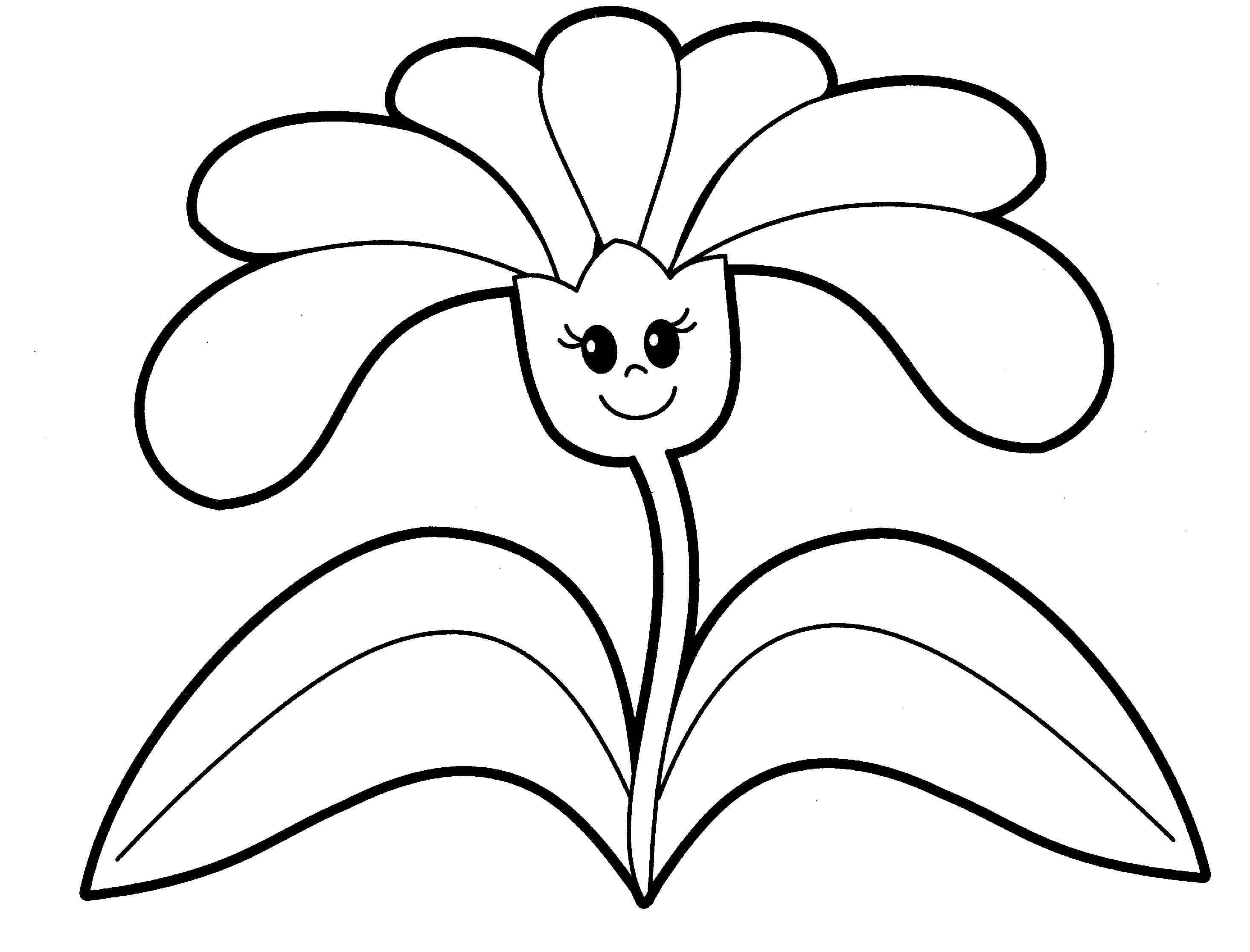 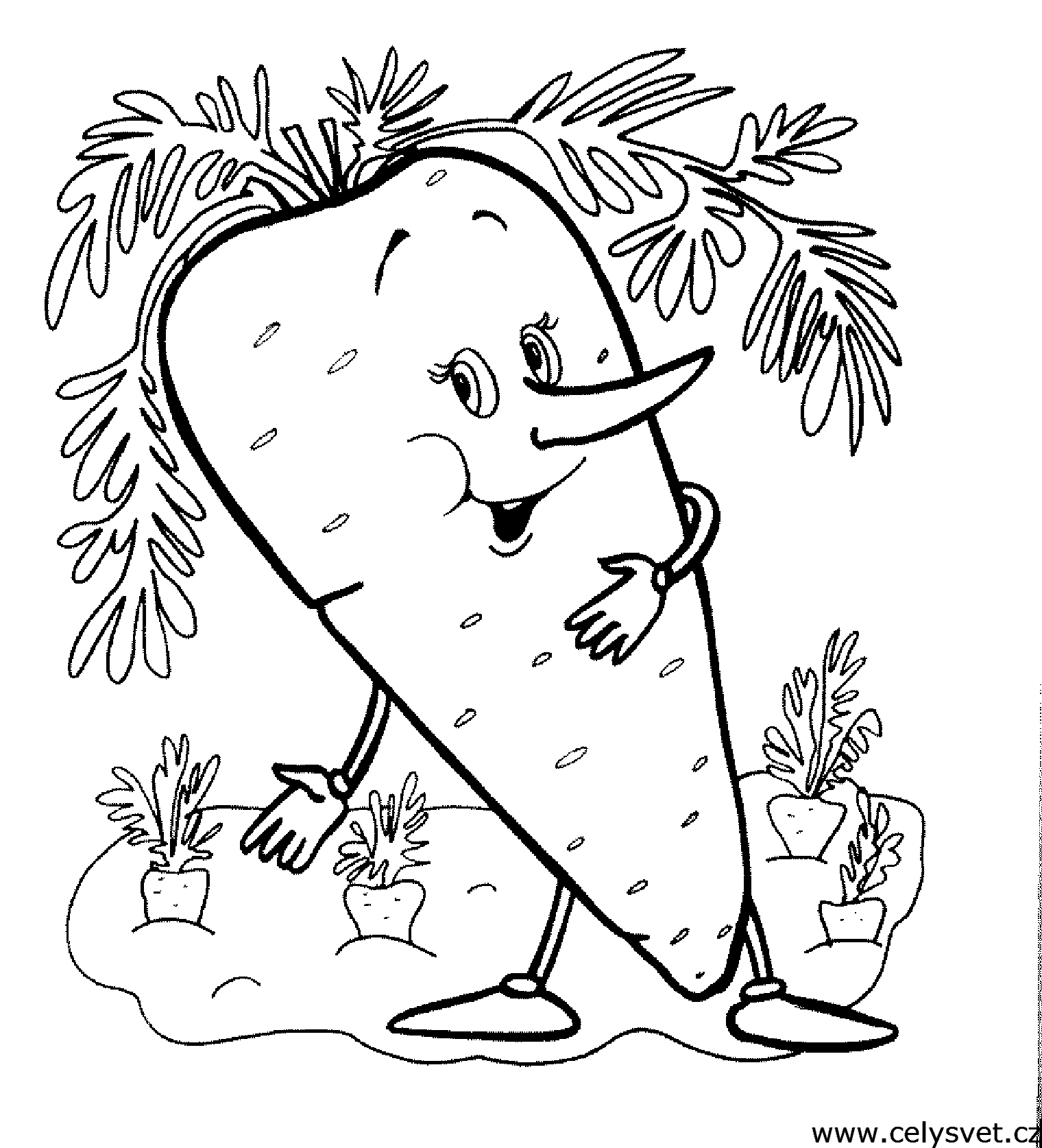 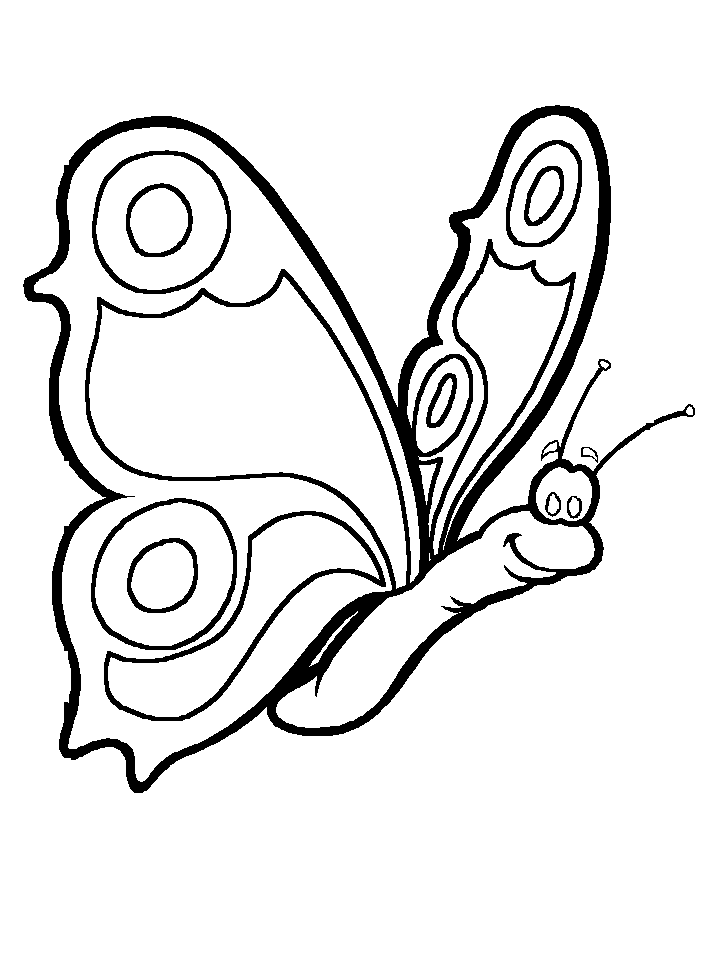 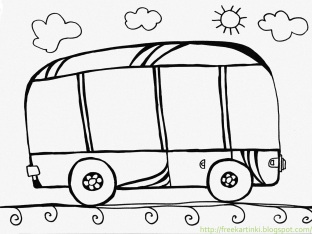 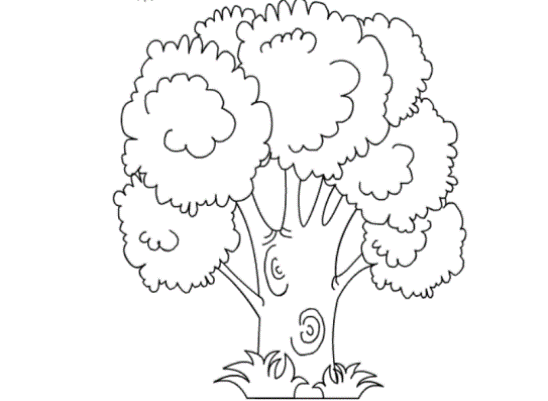 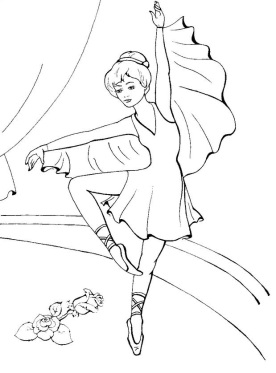 аеиацветокееоаоааиаоо